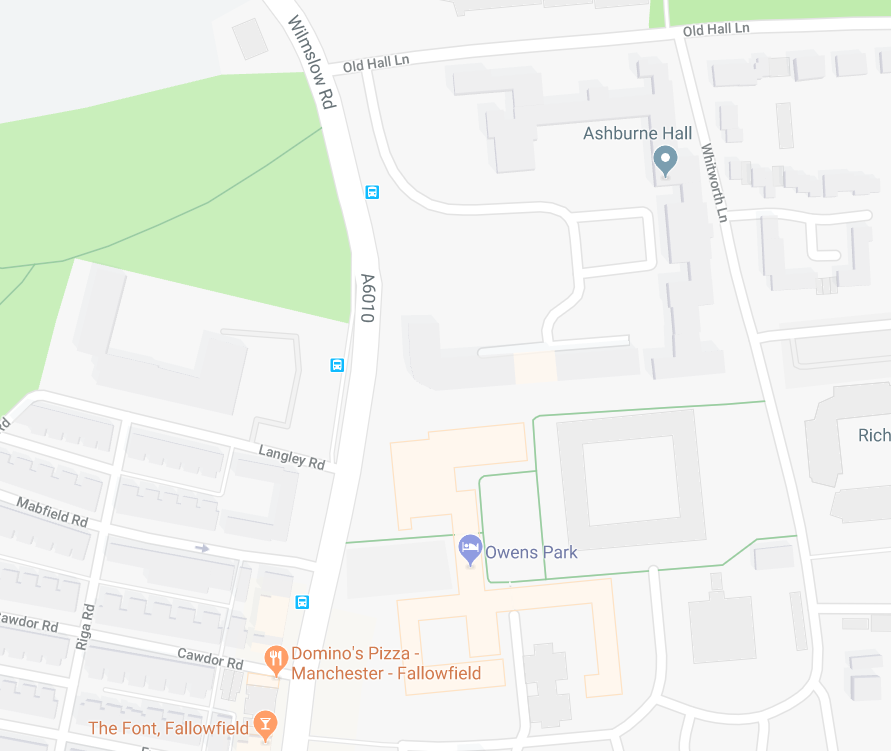 Owens Park is labelled UMAC – Fallowfield Room ASF1Little CourtOwens Park, Wilmslow Road, FallowfieldM14 6HDFrequent Bus services run from Manchester to Owens Park along Wilmslow Road. If you are a Blue Badge Holder and require parking please notify us prior to you Assessment and this will be arranged. Disabled Parking is available directly outside of Reception at UMAC– Fallowfield.  